
Executive Committee Agenda Item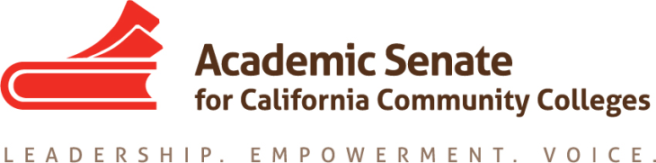 Please note: Staff will complete the grey areas.  BACKGROUND:EDAC is planning to hold regionals (north and south) centering around the topics of civil discourse and equity.  The agenda (below) will be expanded upon following the EDAC meeting on Friday, 24 August.Draft Proposals for EDAC Regionals – 27 and 28 October 2017North Regional:  Solano CollegeSouth Regional:  Fullerton College 9:15-10:00 		Registration/Continental Breakfast 10:00-10:15		Welcome; Introduction of Committee; Opening Remarks 10:15-11:45		Civil Discourse and the California Community Colleges (general session)11:50-12:45		Lunch 12:50-1:35		Breakout session #1 – topics to be determined at EDAC meeting 24 Aug1:40-2:25		Breakout session #2 -- topics to be determined at EDAC meeting 24 Aug2:30 DismissalSUBJECT:  EDAC RegionalsSUBJECT:  EDAC RegionalsMonth: SeptemberYear: 2017Year: 2017SUBJECT:  EDAC RegionalsSUBJECT:  EDAC RegionalsItem No: II. B.Item No: II. B.Item No: II. B.SUBJECT:  EDAC RegionalsSUBJECT:  EDAC RegionalsAttachment: NOAttachment: NOAttachment: NODESIRED OUTCOME:  Executive Committee will review draft agenda for EDAC regionalsUrgent:   NOUrgent:   NOUrgent:   NODESIRED OUTCOME:  Executive Committee will review draft agenda for EDAC regionalsTime Requested:  Time Requested:  Time Requested:  CATEGORY:ConsentTYPE OF BOARD CONSIDERATION:TYPE OF BOARD CONSIDERATION:TYPE OF BOARD CONSIDERATION:REQUESTED BY: DavisonConsent/RoutineConsent/RoutineXREQUESTED BY: DavisonFirst ReadingFirst ReadingSTAFF REVIEW: Ashley FisherActionActionXSTAFF REVIEW: Ashley FisherDiscussionDiscussion